Publicado en Zaragoza el 27/01/2022 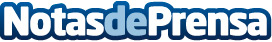 Aragón es una de las comunidades referentes en cardioprotección con más de 10 desfibriladores conectados por más de 10.000 habitantesB+SAFE: Ocupan la tercera posición por detrás únicamente de la Comunidad de Madrid y Navarra. En el extremo opuesto está Castilla La Mancha con 1 desfibrilador por cada 10.000 habitantesDatos de contacto:B+SAFENota de prensa publicada en: https://www.notasdeprensa.es/aragon-es-una-de-las-comunidades-referentes-en Categorias: Nacional Medicina Sociedad Aragón http://www.notasdeprensa.es